С 2022 года переплату по налогу можно зачесть в счет уплаты взносовФедеральным законом от 29.11.2021 № 379-ФЗ внесены изменения в часть первую Налогового кодекса Российской Федерации (далее – НК РФ), которые вступают в силу с 01.01.2022.Так, в статью 78 НК РФ внесены изменения, согласно которых переплату по налогу можно зачесть в счет уплаты взносов. Вернуть переплату можно будет только после погашения всех долгов перед налоговым органом.Зачет или возврат суммы излишне уплаченного налога производится налоговым органом без начисления процентов на эту сумму.При этом налоговый орган обязан сообщить налогоплательщику о каждом ставшим известным налоговому органу факте излишней уплаты налога и сумме излишне уплаченного налога в течение 10 дней со дня обнаружения такого факта.Зачет суммы излишне уплаченного налога в счет предстоящих платежей налогоплательщика по этому или иным налогам, либо возврат излишне уплаченного налога осуществляется на основании письменного заявления налогоплательщика по решению налогового органа.Порядок зачета или возврата излишне уплаченного налога установлен указанной статьей.Помощник прокурора района юрист 2 класса                                                                        А.А. Трубихина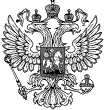 ПрокуратураРоссийской ФедерацииПРОКУРАТУРАОРЛОВСКОЙ ОБЛАСТИПРОКУРАТУРА ЗАЛЕГОЩЕНСКОГО РАЙОНАул. Ленина, 11,пгт. Залегощь, Орловская область, 303560телефон: 2-14-9101.02.2022 № 33-2022